Филиал Негосударственного образовательного частного учреждения«Средняя общеобразовательная школа «Феникс»117418, г.Москва, ул. Профсоюзная, д.27, корп.3, тел. (499) 128-58-29115404, г.Москва, ул. Липецкая, д. 20, к.2 , тел. (495) 327-54-18Рабочая  программа«Английский язык и дошкольник»на  2018-2019  учебный годавтор программы: С.В. Литвиненко составил: педагог дополнительного образования   Н.Н. Еськова г. МоскваСодержание  I. Целевой раздел Пояснительная записка Возросший в последнее время интерес к изучению иностранных языков свидетельствует о значительном расширении внешнеэкономических и культурных связей нашей страны. Данные условия способствуют формированию социального заказа современного общества на владение иностранными языками для практического их использования в различных сферах жизнедеятельности. Раннее обучение иностранному языку создает прекрасные возможности для того, чтобы вызвать интерес к языковому и культурному многообразию мира, уважение к языкам и культуре других народов, способствует развитию коммуникативно-речевого такта.  Данная рабочая программа составлена в соответствии с требованиями следующих нормативно-правовых документов: Федерального закона Российской Федерации от 29 декабря 2012 г. N 273ФЗ «Об образовании в Российской Федерации»; Федерального государственного стандарта дошкольного образования (приказ Министерства образования и науки РФ от 17 октября 2013 г. №1155 «Об утверждении федерального государственного образовательного стандарта дошкольного образования»);     СанПиН 2.4.1.3049 –13. В основе данной рабочей программы  лежит программа обучения дошкольников английскому языку «Английский язык и дошкольник» автор М.В. Штайнепрайс. Автор разработал основные положения, обеспечивающие более эффективное усвоение иностранного языка: необходимо обратить внимание на повторение материала и  осознанное восприятие его. Дети обязательно должны понимать, о чем он  говорят; в произношении не должно допускаться ошибок, сразу же надо поправлять ребенка и закреплять правильное произношение, но делать это незаметно  и ненавязчиво, это даст результат в будущем. Так как переучивать ребенка гораздо труднее, чем учить; все занятия проводить по определенным темами в игровой форме. Так легче контролировать запас приобретенной лексики и речевых структур; на занятиях использовать наглядный материал, индивидуальные карточек, очень много внимания уделять прослушиванию; важно правильно преподнести ребенку ту или иную информацию; реализовывать знание языка на праздниках: привлекать детей к чтению стихов, показу инсценировок на английском языке; на занятиях по данной программе организовываются и проводятся различные тематические соревнования. Программа  рассчитана на два  года обучения. Первый год обучения: для детей старшего возраста (3-4 лет). Данный курс состоит из 26 ООД  в год, 1 раз в неделю. Длительность ООД составляет 20 минут. Второй год обучения: для детей подготовительного возраста (5-6 лет). Данный курс состоит из 26 ООД в год, 1 раз в неделю. Длительность ООД составляет 25 минут. Программа направлена на  формирование лингвистических способностей дошкольников. Дети знакомятся с основами языка, приобретают элементарные навыки разговорной речи, накапливают основной запас слов по различным темам, предусмотренным программой обучения детей английскому языку, знакомятся с простейшими основами грамматики английского языка, знакомятся с культурой, традициями и обычаями страны изучаемого языка. Содержание программы, учебные и дополнительные материалы способствуют дальнейшему развитию личности ребенка,  развивают его речевые способности, мотивацию, волю и активность, приучают дошкольников к коллективной и самостоятельной работе, развивают любознательность, артистизм. Цель и задачи рабочей программыЦелью программы является формирование и развитие лингвистических способностей детей старшего дошкольного возраста. Для достижения цели выделены следующие задачи: Обучающие:  формировать речевую, языковую, социокультурную компетенцию дошкольников; приобщить к самостоятельному решению коммуникативных задач на английском языке в рамках изученной тематики; научить элементарной диалогической и монологической речи; выработать навыки правильного произношения английских звуков и правильного интонирования высказывания. Развивающие: развивать мышление, память, воображение, волю; расширять кругозор; формировать мотивацию к познанию и творчеству; ознакомить с культурой, традициями и обычаями страны изучаемого языка; развивать фонематический слух. Воспитательные: воспитывать у детей устойчивого интереса к изучению нового языка; воспитывать уважение к образу жизни людей страны изучаемого языка;  воспитывать чувство толерантности. В соответствии с поставленными задачами определены следующие принципы обучения: принцип коммуникативной направленности – необходимость выстроить ситуацию общения: обеспечить многократность и новизну приемов работы с материалом, участие каждого ребенка в общении, благоприятные условия для общения; принцип развивающего обучения – ориентация на развитие физических, познавательных и нравственных способностей обучающихся путем использования их потенциальных возможностей; принцип дифференцированного и интегрированного обучения – обучение каждому из элементов речи (аудирование, говорение) с помощью специальных приемов и средств обучения; принцип опоры на родной язык – предполагает проведение параллелей родного и иностранного языка и установление общих закономерностей; принцип повторности – заключается в повторении упражнений с целью закрепления результатов; принцип наглядности – предусматривает непосредственный показ предметов и явлений окружающего мира, наглядных пособий с целью облегчения понимания и запоминания материала; принцип активности – предполагает целенаправленное активное восприятие изучаемых явлений, их осмысление, творческая переработка и применение; принцип учета возрастных особенностей – предусматривает знание уровней актуального психического и личностного развития, воспитанности и социальной зрелости обучаемых. Каждый из перечисленных принципов направлен на достижение результата обучения, овладение детьми английским языком на элементарном уровне, как средством общения. Образовательная деятельность по раннему обучению английскому языку строится на основе современных подходов к обучению.  Коммуникативный подход построен на имитации подлинной речи, на попытке действовать в воображаемых обстоятельствах, разыграть роль в какой-либо ситуации. Коммуникативный подход помогает решить некоторые проблемы при изучении иностранного языка, такие как уместность речи (даже грамматически правильная речь не всегда подходит обстановке), составление целостных осмысленных высказываний, мотивированных реальными потребностями, отсутствие страха перед ошибками, стремление общаться как можно больше. Личностно-ориентированный подход позволяет посредством опоры на систему взаимосвязанных понятий, идей и способов действий обеспечить и поддерживать процессы самопознания, самостроительства и самореализации личности ребенка, развития его неповторимой индивидуальности. Данная рабочая программа направлена на воспитание интереса к овладению иностранным языком, формирование гармоничной личности, развитие психических процессов, а также познавательных и языковых способностей; способствует развитию активной и пассивной речи, правильному звукопроизношению на осознанном уровне. Особенности развития детей 3-4 летСредний дошкольный возраст (3-4 лет) В этом возрасте главное – полноценный контакт ребенка с миром: получение разнообразной информации от всех органов чувств, а также развитие пространственного восприятия, музыкальности, «образного мышления», чувства ритма. Еще одна важное правило  –  развитие двигательной коры (моторики, последовательности движений, «ловкости»),  вслед за которой формируются лобные отделы, обеспечивающие контроль и саморегуляцию (в том числе произвольную, эмоциональную). Самые важные занятия, закладывающие основы детского интеллекта должны быть связаны с двигательной активностью, развитием сенсорной сферы (увидеть, прикоснуться, почувствовать аромат, услышать). Это сформирует полноценную зону пространственного анализа и синтеза, из которой вырастет «внутреннее пространство» интеллекта. В этом возрасте впервые возникает произвольность внимания и памяти. От ребенка требуется концентрироваться не только на том, что ему интересно, эмоционально окрашено. Теперь важно еще прикладывать усилие, планировать, «проговаривать это усилие». Психофизиологическая основа для появления некоторых элементов произвольности уже есть. Но для того чтобы свойства полноценно развивались, они должны быть востребованы окружением ребенка: в семье, детском саду, на игровой площадке и т.п. Попрежнему ведущий вид деятельности - игра. Причем речь идет в первую очередь о самостоятельной, спонтанно организованной и регулируемой самими детьми сюжетно-ролевой игре. Начинается формирование целостной картины мира, воображения, нравственного самосознания, иерархии мотивов. Подготовительный к школе возраст (5-6-7 лет) Завершается формирование правого полушария мозга, а кроме того, отделов, отвечающих за переработку сенсорной информации и межполушарных связей между ними. Формируется функция пространственного анализа и синтеза: чувство тела, соотношение частей и целого, метрические представления (ближе/дальше, шире/уже, больше/меньше и т.п.), координатные представления (вверху/внизу, лево/право), квазипространственные представления (в/на, над/под, за/перед). Правое полушарие создает основу  для развития фонематического слуха (выделяя звуки человеческой речи в отдельное событие). Все эти отделы правильно развиваются только при наличии полноценной среды: достаточно сенсорной информации для различных органов чувств (прикоснуться, услышать, увидеть), развитие моторики, развитие ловкости в детских играх. Важно обращать внимание на формирование мелкой моторики: завязывание шнурков, застегивание пуговиц. Начинают активно формироваться лобные отделы, отвечающий за программирование и контроль, поэтому важно создавать ситуацию, где ребенок самостоятельно планирует свою деятельность и добивается результата (режим дня, навыки самообслуживания, выполнение последовательности действий, рисование узоров). На основе этого создается внутреннее пространство интеллекта. Формируются элементы произвольности внимания и памяти, достаточные для того чтобы ребенок мог обучаться в школе (концентрация на определенном виде деятельности, наличие вербальной инструкции). Способность к такой концентрации создается социальным окружением, в том числе в сюжетно-ролевой игре. Расширяется словарный запас, формируется диалогическая речь, способность строить полное предложение. Эгоцентрическая речь становится внутренней. Мышление – нагляднообразное; способность к сохранению количества вещества (по Пиаже); формируются некоторые относительные понятия (число, лево-право, вчерасегодня-завтра). Развивается способность к моделированию: дети могут работать со схемами, графическим планом местности. Воображение развивается и усложняется, становится оригинальным. Сюжетно-ролевая игра остается ведущим видом деятельности. Здесь формируются основные новообразования этого возраста, а также способность к символизации: замещение одних предметов другими, разделение реального и ролевого поведения. Усложняются игровые сюжеты. Планируемые результаты освоения программыК концу обучения на начальном этапе (первый год обучения) дети научатся: - приветствовать, представлять себя, прощаться, благодарить; понимать на слух обращения педагога на иностранном языке, построенные на знакомом   языковом материале; односложно отвечать на вопросы педагога; ассоциировать слова и словосочетания с соответствующими им действиями, картинками и описаниями; владеть лексическим и грамматическим минимумом данного уровня; рассказывать рифмовки, строить краткие диалоги, петь песенки с использованием изученных движений; владеть лексическим и грамматическим минимумом данного уровня; использовать знакомые речевые образцы на практике, строить минидиалоги;  понимать  на слух короткие тексты;  К концу обучения на начальном этапе (второй  год обучения) дети научатся: владеть определенным программой объёмом языкового материала (слова, фразы, стихи, песни и т.д.); уметь составлять монологическое высказывание-описание; использовать лексику, соответствующую заданной ситуации; понимать английскую речь в рамках программы; строить диалог с использованием речевых структур и лексики, предусмотренной программой; понимать и выполнять простые задания и инструкции преподавателя; - задавать вопросы и составлять выводы, основываясь на ответах; выражать согласие или несогласие, высказывать, принимать или отвергать предположения; работать в группе, в паре, неконфликтно общаться, сопереживать. II. Содержательный раздел Модель организации совместной деятельности педагога с воспитанниками ДОУ  Образовательная деятельность строится на основе деятельностноигровой ситуации. Деятельностно-игровая ситуация может быть организована  в форме беседы, экскурсий на природу,  театральных представлений (коммуникативно-познавательная деятельность), так и в процессе рисования, лепки, физкультурных упражнений, танцев, с использованием иностранного языка (продуктивная деятельность). Формы обучения соответствуют возрастным особенностям, познавательным потребностям и интересам дошкольников, дают простор детской фантазии и возможность проявить свою индивидуальность. В процессе ООД дети сидят или стоят полукругом или кругом, как можно ближе к педагогу, что помогает им хорошо видеть и слышать педагога, создает теплый психологический климат, а также позволяет быстро менять виды деятельности. В процессе образовательной деятельности дети знакомятся с иноязычным фольклором (песни, стихи, рифмовки, игры, поговорки), со сказочным и страноведческим материалом. Деятельностно-игровая ситуация коммуникативно-познавательной направленности имеют следующую структуру: Вводная часть: приветствие, организационный момент;  фонетическая разминка. Основная часть: лексический материал по теме занятия; речевой материал по теме; грамматический материал; чтение рифмовок, стихотворений, пение песен; игры на закрепление материала;  физкультминутки. Заключительная часть: закрепление пройденного материала в виде игр, диалогов, речевых ситуаций; рефлексия. Обучение дошкольников иностранному языку строится с учетом принципа  поэтапности становления и развития речевого действия, когда более простое предшествует более сложному. Самостоятельному употреблению речевых единиц предшествует их понимание на слух, что соответствует психолингвистическим закономерностям усвоения речи. Поэтапное формирование элементарных иноязычных навыков и умений обеспечивает непрерывность и полноту процесса обучения, отслеживание достижений детей и определение их уровня сформированности коммуникативной компетенции. Задачи и формы работы в разных возрастных группах Таблица 1. Старший дошкольный возраст (5-6 лет) Таблица 2. Подготовительный к школе возраст (6-7 лет) Комплексно-тематическое планирование в разных возрастных группах Таблица 3. Учебно-тематический план в старшей группе (5-6 лет) Таблица 4. Учебно-тематический план в подготовительной группе (6-7 лет) Календарно-тематическое планирование в разных возрастных группах  Старшая группа (4-5 лет) Задачи обучения: 1. Побуждать детей использовать в разговоре речевые образцы: Give me, please! Sit down! Stand up! Close your eyes! Open your eyes! Come in, please! Come to me! Hello! Hi! Good-morning! Good-afternoon! Good-buy! How are you? So-so! Ok! I see! I have… It is a pen! Thank you! Ознакомить детей с лексикой по темам: “A shop” “My family” “Count (1-10), “Colour” “Seasons”, “Days of the week” “ABC” “Profession” “Flowers” Ознакомить детей с песнями на английском языке: “One sun” “I have a hare” “Clap your hands” “Teddy-bear” “Mummy, daddy, doggy, cat” “Sheep”  “I have a jolly jumping Jack” “Head and shoulders” “ABC” “Seasons”  и другие. Познакомить со стихами на английском языке и способствовать   их использованию: “On Sunday, on Sunday” “I want to see America” “Humpty-Dumpty” «Я по – английски “I” “A monkey” “The cat and the mouse” Перспективное планирование ООД  предусматривает 4 занятия в месяц. Но их количество, последовательность и тематика могут варьироваться с учетом зимних и весенних каникул, периода подготовки к Новому году и диагностики детей. Сентябрь Тема: Знакомство Октябрь  Тема: Мои любимцы -  Счет Ноябрь  Тема: Цвет Декабрь  Тема: Времена года Итого за 1 полугодие: 13 занятий. Январь Тема: Дни недели Февраль-Март Тема: Алфавит  Апрель Тема: Профессия Май Тема: Цветы Итого за 2 полугодие: 13 ООД. Всего: 26 ООД в год. Подготовительные группы (6-7 лет) Задачи обучения: 	1. 	Побуждать детей использовать в разговоре речевые образцы: I have a cat. I have a cat and a dog. It is a brown bear. I can run, I ca jump (dance, sing, eat, play, wash, nod my head). I can’t see. I like a dog. I love my mother. I wash my hands. I clean my teeth. I get up early in the morning Today is  Monday. My favourite day is Sunday. Ознакомить и закрепить с детьми лексику по темам: “Introduction”  “Our flat” “A merry yard”  “A toy-shop” “Colour”  “Seasons”  “Days of the week” “ABC”  “Flowers”  “Birds” Познакомить детей с новыми песнями на английском языке и закрепить умение их использовать: ‘My Bonny” “ABC” “Building blocks” “This is a cat” “I like to ride my ponny” “Black sheep” “I have many pencils” “One sun” “I have a hare” “Teddy-Bear” “Clap, clap, your hands” “”Spring is green” “Early to bed”  и  другие. 	4. 	Разучивать с детьми стихи: “Humpty-Dumpty”,   “On Sunday, on Sunday”,  “Solomon Grundy”,   “Little mouse, come to my house”, “A monkey”,  “I want to see America”,  и другие. Перспективное планирование ООД  предусматривает 4 ООД  в месяц. Но их количество, последовательность и тематика могут варьироваться с учетом зимних и весенних каникул, периода подготовки к Новому году и диагностики детей. Сентябрь Тема: Будем знакомы! Октябрь Тема: Веселый двор Ноябрь Тема: Утром Декабрь Тема: Цвет Итого за 1полугодие: 13 ООД Январь Тема: Веселые дни недели Февраль Тема: Алфавит Март Тема: Магазин Апрель Тема: Профессия Май Тема: Птицы Итого за 2 полугодие: 13 ООД Всего  в год: 26 ООД. Взаимодействие с семьей Родители, хорошо зная своего ребенка, его характер, увлечения, склонности и найдя нужный подход, могут заинтересовать его языком, те самым дать возможность развитию его лингвистических способностей.   Для того чтобы эта задача выполнялась в семье,  Рабочая программа предусматривает следующие формы работы с родителями с целью пропаганды педагогических знаний в области английского воспитания: практикумы для родителей;  родительские собрания; -мастер-классы;  индивидуальные и коллективные консультации по иностранному языку; открытые ООД по иностранному языку; совместные мероприятия по иностранному языку; анкетирование; помощь родителей в оснащении педагогического процесса. III. Организационный раздел Предметно-развивающая среда Кабинет английского языка в МАДОУ «Детский сад №26 “Радость” оборудован мебелью (детские стулья, столы для выполнения творческих заданий, стеллажи для методической литературы и дидактических материалов).  В кабинете имеются следующие развивающие материалы и пособия: английский алфавит; тематические картинки; пособия по английскому языку для дошкольников; детские книжки на английском языке; обучающие компьютерные диски; дидактические игры для развития лингвистических способностей дошкольников; художественные материалы (краски, цветные карандаши, бумага для рисования, цветная бумага, цветной картон, клей); мячи, игрушки; мозаики, кубики; пазлы;  кукольный театр. Расположение мебели и игрового оборудования отвечает требованиям техники безопасности, санитарно-гигиеническим нормам, физиологии детей, принципам функционального комфорта, позволяет детям свободно перемещаться. Предметно-развивающая среда отвечает художественноэстетическим требованиям.  Ресурсы Материально-технические ресурсы.          Наличие оснащенной материально-технической базы ДОУ для развития лингвистических способностей: мультимедийный проектор и экран, ноутбук, компьютеры. 	Имеются 	компьютерные 	программы, 	нагляднодемонстрационный материал. Учебно-методические ресурсы.   Систематизировано содержание непосредственно - образовательной деятельности по обучению английскому языку со старшими дошкольниками, разработано тематическое,  перспективное планирование непосредственно- образовательной деятельности по обучению английскому для старших и подготовительных групп составленные с учетом ФГОС. Создание иноязычной среды в детском саду В группах старших дошкольников созданы центры  английского языка. Размещены предметные и сюжетные картинки по изучаемым темам, дидактические игры, индивидуальные тетради с  системой заданий. Центры 	английского 	языка 	в 	течение 	года пополняются  тематическими  папками, игрушками – героями  английских литературных произведений, фотографиями,  открытками  с изображением главных достопримечательностей Лондона, Англии. Эта  информация меняется согласно тематическому плану.  Расписание организованной образовательной деятельности Культурно-досуговая деятельность Процесс обучения иностранному языку призван ввести детей в мир другой культуры. Именно в дошкольном возрасте способность ребенка к восприятию новой информации невероятно высока.  Применение страноведческого материала о традициях и обычаях, культуре и быте жителей англоязычных стран, а также использование стихов, считалок, рифмовок, народных песен и игр, имеющих большую лингвострановедческую ценность, всесторонне обогащает ребенка, расширяет его кругозор. Развлечения и праздники являются неотъемлемой частью работы по обучению детей английскому языку. Их ценность заключается в том, что они поддерживают высокую активность каждого ребенка и способствуют повышению  мотивации к изучению английского языка. Данная рабочая программа предполагает проведение следующих культурно-развлекательных мероприятий: Хэллоуин (октябрь); День Благодарения (ноябрь); 4. Новый год (декабрь); 5. Пасха (апрель). Перечень методических пособий, обеспечивающих реализацию образовательной деятельностиАстафьева М.Д. Игры для детей, изучающих английский язык. Москва, Мозаика-Синтез, 2007. Арвачева Д.В. The Snow Maiden. Москва, Издательство Оникс, 2011. Безгина Е.Н. Театральная деятельность дошкольников на английском языке. Москва, ТЦ Сфера, 2008. Владимирова А.А. Sister Fox and Brother Wolf. Москва, Айрис Пресс, 2013. Епанчинцева Н.Д. Учимся говорить по-английски в детском саду. Белгород, ПОЛИТЕРРА, 2008. Земченкова Т.В. Английский для дошкольников. Москва, ВАКО, 2008. 7. Крылова Н.В. English мама. Англо-русский словарь на каждый день. Москва, Линка-Пресс, 2004. Крылова Н.В. What is this in English? Москва, Линка-Пресс, 2005. Миронова В.Г. Открытые уроки и праздники на английском языке в детском саду и школе. Ростов на Дону, Феникс, 2008. Мильруд Р.П., Юшина Н.А. 12 шагов к английскому языку. Обнинск, Титул, 2015. Наумова Н.А. The Magic Porridge Pot. Москва, Айрис Пресс, 2013. Секрет И.В. Английский для малышей. Москва, Мой мир, 2007. Шабельникова Е.Ю. Обучение детей 5-6 лет английскому языку. Волгоград, Учитель, 2015. Шишкова И.А., Вербовская М.Е. Английский для малышей. Москва, Росмэн, 2009. Шишкова И.А., Вербовская М.Е. Английский для самых маленьких. Москва, Росмэн, 2007. Диагностический инструментарий Уровень развития и овладения иностранным языком детей подготовительных, старших групп дошкольного учреждения определяется   проведением диагностики в середине и в конце  учебного года.   Данный диагностический инструментарий составлен на основе  образовательной программы для дошкольников «Английский язык и дошкольник», разработанной автором М.В. Штайнепрайс. Цель диагностики: определить уровень усвоения программы в середине (декабрь) и в конце (май) учебного года по обучению английского языка в подготовительных, старших группах. Работа проводится  как в индивидуальной, так и в групповой форме. Так как в детском саду дети осваивают устный курс иностранного зыка, то проверке подлежат следующие виды речевой деятельности: говорение, аудирование, а так же проверяется уровень овладения лексическим материалом и фонетические навыки, грамматические навыки (в подготовительных группах). Для оценки уровня развития и овладения английским языком использую  как традиционные, так и современные методы (игры, наблюдение, индивидуальные упражнения, специальные упражнения системы СИРС-4 интерактивные тесты,  созданные с помощью VOTUM).  Согласно тематическому плану рабочей программы и результатам диагностики прошедшего учебного года, педагог в начале учебного года определяет, что именно ребенок должен знать и понимать в области иностранного языка, что он должен уметь, в каких видах  практической деятельности ребенок может и должен уметь использовать полученные умения и знания. Предполагаемые результаты обучения в конце первого полугодия  подготовительных групп Дошкольники подготовительных групп  должны Предполагаемые результаты обучения в конце второго полугодия  подготовительных групп Дошкольники подготовительных групп  должны Предполагаемые результаты обучения в конце первого полугодия  старших групп Дошкольники старших групп  должны Предполагаемые результаты обучения в конце второго полугодия  старших групп Дошкольники старших групп  должны Результаты диагностики по  видам речевой деятельности оформляются в виде таблицы: Критерии оценки результатов Диагностика общего результата в конце 1 полугодия Подготовительная группа  Если в группах выявляются дети с низким уровнем развития и  усвоения программы, соответственно, работа педагога  будет направлена на индивидуальную работу с ребенком, на работу  с родителями, на работу с воспитателями.  В конце учебного года педагог, обработав и проанализировав конечные результаты  диагностики в подготовительных, старших группах,  определяет уровень психологической готовности ребенка к обучению английского языка в дальнейшем. Уровень психологической готовности ребенка Подготовительные группы Диагностические  упражнения Аудирование Игра «Робот»   Цель: проверить способность воспринимать на слух английскую речь. Ход игры: Ребенок в роли «робота» выполняет команды-движения (run, jump, swim, go, fly, stand up, sit down). Игра «Письмо»   Цель: выявление навыков аудирования, восприятие и понимание смысла английского текста. Ход игры: Сегодня в детский сад пришло письмо от английской девочки Элис, в котором она рассказывает о своей семье. Прослушайте его и расскажите, о чем написала Элис. Использование системы «VOTUM» Цель: выявление навыков аудирования, восприятие и понимание смысла английского текста.  Примеры  заданий:  выбрать правильный вариант ответа из предложенных; подобрать соответствие слов и картинок. Говорение  Игра – ситуация  «Магазин игрушек» Цель: проверить способность  воспринимать английскую  речь и отвечать на вопросы (поддерживать диалог). Ход игры:  Hello! Hello! What is your name? My name is …. give me a ball, please. Here you are. Thank you! Good bye! Игра – диалог со сказочным персонажем Цель: проверить способность  воспринимать английскую  речь и отвечать на вопросы (поддерживать диалог). Ход игры:  Бетти, хочет пообщаться с тобой. Она будет задавать тебе вопросы по-английски, а ты отвечай! –  Good morning!  How are you? My name is Betty. What is your name? I am 6. How old are you? I am from England. Where are you from? Лексика  Создание различных игровых ситуаций. Например: «В магазине»  Цель: проверить лексический запас ребенка по пройденным темам. Ход игры: Ребенку предлагается купить в магазине, все, что он захочет, но продукты можно положить в продуктовую корзину, если их называть поанглийски. Игра «Кто в мешке?»  Цель: проверить лексический запас ребенка по пройденным темам. Ход игры: Педагог или ребенок  складывает игрушки в мешок. Затем подносит к каждому игроку. Ребенок запускает руку в мешок,  и наощупь отгадывает, что это за предмет. Говорит: «It is a….»Затем достает из мешка, и все смотрят, правильно ли он назвал. 3. Игра «Читай по губам» Цель: проверить лексический запас ребенка по пройденным темам. Ход игры: Педагог или ребенок произносит английские слова без голоса. Дети  отгадывают английские слова слово по движению губ ведущего.       Фонетика  Использование системы СИРС-4.  (фонетические упражнения) Цель: исправлять недостатки в развитии фонематического слуха, проверить способность различать и воспроизводить звуки речи. Ход игры: прослушать английские слова и найти различие  между словами. 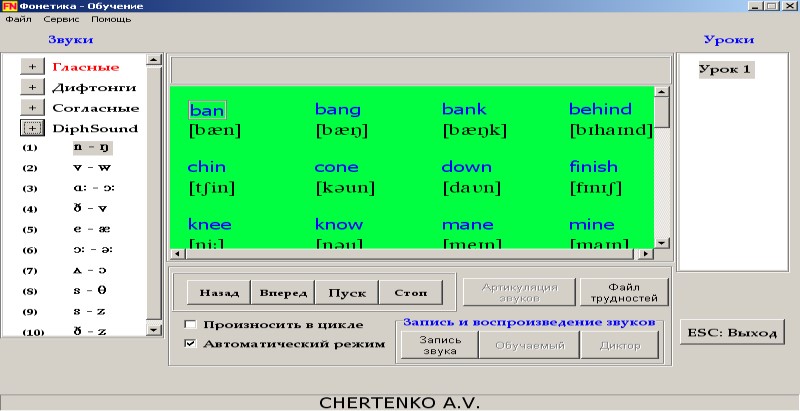 Игра «Незнайка и мы» Цель игры: исправлять недостатки в развитии фонематического слуха, проверить способность различать и воспроизводить звуки речи. Ход игры:   Пришел Незнайка. Он будет изучать английский язык. Теперь ребята не просто повторяют звуки, они стараются научить Незнайку правильному произношению. Незнайка показывает детям транскрипционные знаки, а ребята хором называют их. А чтобы проверить, как ребята запомнили эти звуки, Незнайка начинает делать ошибки. Если звук произнесен правильно, дети молчат, а если неправильно, они дружно хлопают в ладоши. Грамматика  Игра с кубиками Цель:  проверить навык употребления речевых образцов, содержащих определенные грамматические трудности. Ход игры: Детям предлагается угадать, что делает тот или иной персонаж, изображенный на картинке, которую они пока не видели. Ребята читают свои ответы по кубикам (пиктограммам) Игра «WHAT DO YOU LIKE TO DO?» Цель: проверить навык употребления в речи английских вопросов. Ход игры:   Один из детей загадывает, что он любит делать, остальные задают ему вопросы: Do you like to swim? Do you like to play? До тех пор, пока не отгадают. Отгадавший становится водящим.  Игра «HAVE YOU …» Цель: проверить навык  употребления английских вопросов с глаголом to have.  Ход игры: На столе разложены игрушки. Детям предлагается посмотреть на них и запомнить. Затем дети отворачиваются, а ведущий берёт со стола какую-либо игрушку и прячет её за спиной. Остальные игрушки закрываются газетой. Дети задают вопросы ведущему: Have you a cat? Have you a dog? и т. д. и так до тех пор, пока кто-либо из детей не отгадает спрятанную игрушку. Он и занимает место ведущего.     Список используемой литературы:Литвиненко С.В. Пособие имеет учебники для нескольких возрастных групп (3-4, 4–5, 5–6, 6–7 лет), обеспечено парциальной программой.Вербовская М.Е., Шишкова И.А. Английский для малышей/ Под ред. Н.А. Бонк. М., 1996. Гуревич Е.М. Мы играем. Пособие по английскому языку для дошкольников. М.,1996. Гудкова Л., Граник Г. Моя самая первая книжка по английскому языку. М., 1995. Зюзгина Л.А., Жумаева Т.Н. Проектный метод обучения детей английскому языку в дошкольном учреждении. Управление ДОУ. 2006. № 5. Козина С.В. Музыкальные физкультминутки на занятиях английского языка. Управление ДОУ. 2006. № 2. Козина С.В. КВН по английскому языку в детском саду. Управление ДОУ. 2006. Лыкова Л.Л. Обучение английскому языку дошкольников и младших школьников. – Ярославль: «Академия развития», 2006. Компанийцева Л.В. Английский с мамой. М.,1992. Негневицкая Е.И.,  Никитенко З.Н., Ленская Е.А. Книга для учителя. М., 1994. Рыжкова И.А. Мой первый учебник по английскому языку. М., 1998. Рыжих Н.И. Успешные шаги к овладению современным английским языком. – Москва: «Бао-Пресс», 2005. Фурсенко С.В. Веселый алфавит английского языка. М., 2000. Фрибус Л.Г., Р.А. Дольникова. Как детишек нам учить по-английски говорить. Санкт-Петербург: «Каро», 2008. Шишкова, И.А.,  М.Е. Вербовская. Английский для малышей 4 – 6 лет. – Москва: РОСМЭН, 2011.  Принята    на заседании  педагогического совета  филиала НОЧУ «СОШ «Феникс» Протокол № 01 от 28.08.2018г  Утверждено Приказом №002 филиала НОЧУ «СОШ «Феникс» от 28.08.2018  І. Целевой раздел 3 1. Пояснительная записка  3 2. Цель и задачи рабочей программы 4 3. Особенности развития детей 3-4, 5-7лет 6 4. Планируемые результаты освоения программы 7 ІІ. Содержательный раздел 91.Модель организации совместной деятельности педагога с      воспитанниками ДОУ 9 2.Задачи и формы работы в разных возрастных группах 10 3.Комплексно-тематическое планирование в разных возрастных     группах 11 4. Взаимодействие с семьей 25 ІІІ. Организационный раздел 26 1. Предметно-развивающая среда 26 2. Расписание организованной образовательной деятельности 27 3. Культурно-досуговая деятельность 27 ІV. Перечень методических пособий, обеспечивающих реализацию       образовательной деятельности в группах 28 Диагностический инструментарий 29Список используемой литературы 37 Задачи Формы работы Познакомить детей с лексическими единицами в рамках изучаемых тем. Научить детей употреблять новые лексические единицы по теме в типичных речевых ситуациях. Научить детей соотносить часть и целое в рамках изучаемой темы. Научить детей действовать по образцу. Научить детей вежливому общению в рамках изучаемой темы. Обучать детей взаимодействовать в игровых ситуациях через выполнение команд. Научить детей выполнять задания, используя визуальные опоры. Научить детей сопоставлять предметы и их количество. Научить детей сопоставлять предметы и явления в рамках изучаемой темы. Игры: сюжетно-ролевые, дидактические, пальчиковые, подвижные, игры-драматизации; продуктивная деятельность; беседы; экскурсии; чтение детской художественной литературы на английском языке. Задачи Формы работы Познакомить детей с лексическими единицами в рамках изучаемых тем. Научить детей употреблять новые лексические единицы по теме в типичных речевых ситуациях. Научить детей соотносить часть и целое в рамках изучаемой темы. Научить детей действовать по образцу. Научить детей вежливому общению в рамках изучаемой темы. Обучать детей взаимодействовать в игровых ситуациях через выполнение команд. Научить детей выполнять задания, используя визуальные опоры. Научить детей сопоставлять предметы и их количество. Научить детей сопоставлять предметы и явления в рамках изучаемой темы Игры: сюжетно-ролевые, дидактические, пальчиковые, подвижные, игры-драматизации. Продуктивная деятельность. Беседы. Экскурсии. Чтение детской художественной литературы на английском языке. Проектная деятельность. № п/п Тема занятия сентябрь Знакомство октябрь Мои любимцы Счет  ноябрь Цвет декабрь Времена года Диагностика январь Дни недели февраль Алфавит март Алфавит апрель  Профессия май Диагностика Традиционные праздники. Всего в год  26 № п/п Тема занятия сентябрь Будем знакомы!  октябрь Веселый двор Магазин игрушек ноябрь Утром  Наша квартира декабрь Цвет Сезоны. Диагностика январь Веселые дни недели февраль Алфавит март Магазин апрель    Профессия Цветы май Диагностика. Птицы Всего  26 №  Лексика Речевые образцы Микродиалоги Аудирование Песни, стихи Игры 1. Hello, Hi Good morning Yes / No Thank you -Hello, Katya! -Hi, Sasha! -Good morning, Petya! Good morning «Угадайка!» “Hands up!” “Little frog” Съедобное-несъедобн ое» 2. , A girl, a boy I’m a boy I’m a girl -Hello! -Hi! -Who are you? -I’m Misha Good morning What’s you name?” “Thank you” “Hands up!” “What’s you name?”  “Thank you/ No thank you. №  Лексика Речевые образцы Микродиалоги Аудирование Песни, стихи Игры 1. Horse Cat A dog I have got a horse It’s a cat Have you got a cat? Yes/ no “Pretty little pussy cat” “little mouse”  “A cottage”, ‘a at and a mouse” 2. A puppy A pig A hen A cock I see a puppy I like chickens -Do you see a puppy? -Yes, I se a puppy! -What do you like? I like dogs “Pretty little pussy cat” “Teddybear” This is a dog” “Clap your hands” “In the wood” “Name the animals” 3. Счет 15 How old are you? I am 6 -Hello!  -Hi! -How old are you? -I am 6 “One, one, one” “One, two” “Lets count” 4. Счет 510 -Hello!  -Hi! -How old are you? -I am 6 “One, one, one” “One sun” “interpreter ” “Lets count” №  Лексика Речевые образцы Микродиалоги Аудирование Песни, стихи Игры 1. Colour White Black Green I see a green tree. I like red flowers and What colour is the tree? -it’s green “Leaves” “One sun” “Catch the ball” Pink green trees 2. Yellow Orange Grey Blue The mouse is grey Hello! -Hi! -How are you? I’m fine/ Thank you ‘Colour” “Say Hello”  “One, one, one” 3. Brown A rainbow A bee A mushroo m A bear is brown What colour is the ball? -It’s red “Leaves” “Spring is green” “What do you see?” 4. A flower A berry A tree His/ her A fox is  orange -Give me a red ball, please! Here you are. ‘Colour” Clap your hands” “You like me..” “Pass it to the next” №  Лексика Речевые образцы Микродиалоги Аудирование Песни, стихи Игры 1. Season Spring Winter Autumn summer It’s summer now -What season is it now? -It’s summer now “In winter we ski and skate” “spring is green “a snowman”, “a net” 2. December January Februar y Cold In winter it is cold What is your favourite season? -Winter “season” “Winter” “a snowman” 3. A year A month Cold, hot Warm In summer it is hot -What season is it now? -It’s summer now “season” “Santa-Claus” “What is this?’ №  Лексика Речевые образцы Микродиалоги Аудирование Песни, стихи Игры 1. Monday Tuesday Wednesday  There are seven days in the week -What day is it today? - today is Monday “Solomon Grundy” “Clap your hands” “Days of the week” 2. Thursda y Friday  Today is Friday -What day is it today? - today is Friday “Are you sleeping?” “Are you sleeping?” 3. Saturday Sunday  Today is Sunday What day is it today? - today is Sunday “my day” “Are you sleeping?” Загадки “Catch the ball” №  Лексика Речевые образцы Микродиалоги Аудирование Песни, стихи Игры 1. ABC A letter A sound A,B,C,D, E, F,G It is a letter A “A” is for apple “B” is for ball  Hello! -Hi! -What’s this? -It’s an alphabet  “ABC” “ABC” “Show me please ABC” 2. H I J K L M N O “H” is for horse -What’s the letter? ‘Hocky-pocky” Hockypocky” What’s missing? 3. P Q R S T  “P” is for pig “We’ll go to the Zoo” “Happy English” “The Zoo” “Snowball” “ABC” 4. U V W X Y Z Tat is an English alphabet “W” is for window “We’ll go to the Zoo” “Happy English” “The Zoo” “By the chain” “ABC” 5. ABC (составлен ие слов) A train A tram A bus What’s the letter? What’s the sound? Hello! -Hi! -What are you doing? -I’m learning English alphabet. “ABC” “The frog is green” “ABC” “Snowball” 6. ABC A ship An airplane A bicycle A trolleybus It is a letter A Hello! -Hi! -What are you doing? -I’m learning English alphabet. “Are you sleeping?” “The Zoo” “A telephone” 7. ABC A lorry A car A streetlights Hello! -Hi! -What are you doing? -I’m learning English alphabet. “ABC” “The Zoo” “Name the letter «Перейди на тот берег» (назвать слова) №  Лексика Речевые образцы Микродиалоги Аудирование Песни, стихи Игры 1. A doctor A teacher A worker A driver He is a doctor She is a teacher -What is he? -He is a doctor “Clap your hands” ‘Catch the ball” 2. Who I want to be a -What do you want to “A sailor went to “Cobbler” «Лесенка» To like To want A sailor sailor be? - I want to be a sailor the sea” “interpreter” 3. A pilot A painter A policem an -What is he? What is she? -What is he? -He is a doctor -What is he? “Are you sleeping?” Эхо “interpreter ” 4. A singer A dancer A postman A cook A cobbler A baker I like to dance, to paint, to cook What do you want to be? - I want to be a sailor A sailor went to the sea” “Clap your hands” What’s missing? №  Лексика Речевые образцы Микродиалоги Аудирование Песни, стихи Игры 1. A flower A rose A forgetme -not I like roses -Hello! -Hi! -How are you? -Fine, Thank you “Building block” “happy birthday to you” “the cat and the mouse” «Я садовнико м родился» 2. A cornflower A pansy  A daisy A lily A lily of the valley My favourite flower is a daisy -Do you like flowers? -Yes/ No “This is a cat” @My home@ “the cat and the mouse” «Составь букет» 3. A mint A tulip A bluebell A snowdrop Give me a tulip, please -Do you like flowers? -Yes/ No -What is your favourite flower? -My favourite flower is a daisy песенки “babies” «Посади цветы» «Сплети венок» № Лексика Речевые образцы Микродиалоги Аудирование Песни, стихи Игры 1. Hello! Hi! Goodmorning! Thank you! Yes / No Hello! Hi! Goodmorning! Thank you! Yes / No “What’s you name?” -Hello, Katya! -Hi, Sasha! -Good morning, Petya! “What’s you name?” «Hello» “Hands up!” “What’s you name?” “Say Hello” Эхо! «Catch the ball” 2. A girl, a boy, a friend,  name A little mouse A big bear A girl, a boy, a friend,  name A little mouse A big bear I’m a boy I’m a girl Thank you -Hello! -Hi! - What’s you name?” -I’m Misha.  I’m a boy ”Good- morning” “Thank you” “Hands up!” Съедобное - несъедобн ое» “Thank you/ No thank you. №  Лексика Речевые образцы Речевые образцы Микродиалоги Микродиалоги Аудирование Аудирование Песни, стихи Песни, стихи Игры Игры 1. A kitten A goose A duck A sheep This is a goose This is a goose -What is this? - This is a goose -What is this? - This is a goose “The little kitten” “The little kitten” “Pretty Little pussy cat” “Pretty Little pussy cat” “a jolly kittens” “a jolly kittens” 2 A hourse A cow A pig  A lamb A turtle A raven This is a goose It is a chick I have a pig This is a goose It is a chick I have a pig -What is this? - This is a goose Is it a hen? -Yes, No -What is this? - This is a goose Is it a hen? -Yes, No I’m little/ I like milk I’m white “The cat is in the hat” I’m little/ I like milk I’m white “The cat is in the hat” “I have a hare” “My Bonny” “I have a hare” “My Bonny” “Catch the ball” загадки “Catch the ball” загадки Тема: Магазин игрушек Тема: Магазин игрушек Тема: Магазин игрушек Тема: Магазин игрушек Тема: Магазин игрушек Тема: Магазин игрушек Тема: Магазин игрушек 3 A toy-shop  A ballon A drum  A block A toy-shop  A ballon A drum  A block I have a drum I have a drum Please, give me! Please, show me! -Here you are! Thank you! Not at all! Please, give me! Please, show me! -Here you are! Thank you! Not at all! “The toys” “The toys” “The toys” «цепочка», «подбери рифму» 4 A doll A ite A doll A ite I see a doll I see a doll -What do you see in the toy-shop? - I see a doll -What do you see in the toy-shop? - I see a doll “The toys” “The toys” “The toys” “What’s missing?” №  Лексика Речевые образцы Речевые образцы Микродиалоги Микродиалоги Аудирование Аудирование Песни, стихи Песни, стихи Игры Игры 1. Goodmorning. Goodbuy! Sit down Stand up! Clean teeth Goodmorning. Good-buy! Sit down Stand up! Goodmorning. Good-buy! Sit down Stand up! -Good-morning, Sasha! -Hi! -What are you doing? -I’m cleaning  my teeth. -Good-morning, Sasha! -Hi! -What are you doing? -I’m cleaning  my teeth. “Good-morning” “What do you do? “Good-morning” “What do you do? “head and shoulders” “What do you do? “head and shoulders” “What do you do? “Nick and Andy” Эхо “Nick and Andy” Эхо 2. A hairbrus h A soap  To clean To put on To brush teeth To put on To brush teeth Good-morning, Sasha! -Hi! -What are you doing? -I’m cleaning  my teeth. Good-morning, Sasha! -Hi! -What are you doing? -I’m cleaning  my teeth. “Early to bed” “this is the way” “Early to bed” “this is the way” “Old McDonald” “Old McDonald” “Touch  you face!” “Touch  you face!” Тема:  Наша квартира Тема:  Наша квартира Тема:  Наша квартира Тема:  Наша квартира Тема:  Наша квартира Тема:  Наша квартира Тема:  Наша квартира Тема:  Наша квартира Тема:  Наша квартира 3 A flat  A 	diningroom A kitchen A bathroom A flat  A 	diningroom A kitchen A bathroom I have a flat… I have a flat… Hello! Hi! -What do you have in your flat? -I have a …. Hello! Hi! -What do you have in your flat? -I have a …. “Little Nelly” “Little Nelly” “Little Nelly” “What’s missing?” “What’s missing?” 4 To get up early, in the morning, night To get up early, in the morning, night I get up Early in the morning I get up Early in the morning -When do you get up? - I get up Early in the morning -When do you get up? - I get up Early in the morning “This is the way” “This is the way” “Little Nelly” “Go on tocount” “Go on tocount” №  Лексика Лексика Речевые образцы Речевые образцы Микродиалоги Микродиалоги Аудирование Аудирование Песни, стихи Песни, стихи Игры Игры 1. Colour White Black Green Pink Colour White Black Green Pink I see a green tree. I like red flowers and green trees I see a green tree. I like red flowers and green trees What colour is the tree? -it’s green What colour is the tree? -it’s green “Leaves” “Leaves” “One sun” “One sun” “Catch the ball” “Catch the ball” 2. Yellow Orange Grey Blue Yellow Orange Grey Blue The mouse is grey The mouse is grey Hello! -Hi! -How are you? I’m fine/ Thank you Hello! -Hi! -How are you? I’m fine/ Thank you ‘Colour” ‘Colour” “Say Hello”  “Say Hello”  “One, one, one” “One, one, one” Тема: Сезоны Тема: Сезоны Тема: Сезоны 3 3 Season Spring Winter Autumn summerIt’s 	summer now It’s 	summer now -What season is it now? -It’s summer now -What season is it now? -It’s summer now “In winter we ski and skate” “In winter we ski and skate” “spring green is “a snowman”, “a net” №  Лексика Речевые образцы Микродиалоги Аудирование Песни, стихи Игры 1. Monday Tuesday Wednesday  There are seven days in the week -What day is it today? - today is Monday “Solomon Grundy” “Clap your hands” “Days of the week” 2. Thursda y Friday  Saturday Sunday Today is Friday -What day is it today? - today is Friday “Are you sleeping?” “Are you sleeping?” 3 Зимние месяца There are 3 months in winter -What month is it today? - Today is January “seasons” “Jungle bells”  “seasons” “Jungle bells” Загадки  “What’s missing?” №  Лексика Речевые образцы Микродиалоги Аудирование Песни, стихи Игры 1. ABC A letter A sound A,B,C,D, E, F,G It is a letter A “A” is for apple “B” is for ball  Hello! -Hi! -What’s this? -It’s an alphabet  “ABC” “ABC” “Show me please ABC” 2. H I J K L M N O “H” is for hourse -What’s the letter? ‘Hocky-pocky” Hockypocky” What’s missing? 3. P Q R S T  “P” is for pig “We’ll go to the Zoo” “Happy English” “The Zoo” “Snowball” “ABC” 4. U V W X Y Z Tat is an English alphabet “W” is for window “We’ll go to the Zoo” “Happy English” “The Zoo” “By the chain” “ABC” №  Лексика Речевые образцы Микродиалоги Аудирование Песни, стихи Игры 1. Meat Soup Bread butter I like soup Do you like (meat) soup? “Pretty little pussy cat” Clap- clap “What is missing?” What do you like?” 2. Porridge A fish Cheese milk I like Porridge I don’t like Do you like  soup? -Yes, I do “Pretty little pussy cat” “K” is for kettle Let’s count” Porridge 3. A cake A sausage A sweet An ice cream Cats like milk Dogs like meat Birds like bread Bear, eat some meat, please Thank you! “Toys” “Meals” What’s your name? “What is missing?” “ a shop” 4. Tea  Coffee Eat Drink porridge -what do you like, Ann? I like soup “Toys” “Pretty little pussy cat” “I ‘m a girl” №  Лексика Речевые образцы Микродиалоги Аудирование Песни, стихи Игры 1. A doctor A teacher A worker A driver He is a doctor She is a teacher -What is he? -He is a doctor “Clap your hands” ‘Catch the ball” 2. Who To like To want A sailor I want to be a sailor -What do you want to be? - I want to be a sailor “A sailor went to the sea” “Cobbler” «Лесенка» “interpreter ” 3. A pilot A painter A policeman -What is he? What is she? -What is he? -He is a doctor -What is he? “Are you sleeping?” Эхо “interpreter ” 4. A singer A dancer A postman A cook A cobbler A baker I like to dance, to paint, to cook What do you want to be? - I want to be a sailor A sailor went to the sea” “Clap your hands” What’s missing? №Лексика Речевые образцы Микродиалоги Аудирование Песни, стихи Игры 1. A bird A woodpecker A parrot Birds can fly “Little birds” Little birds” «Испорчен ный телефон», «Цепочка» 2. A crow A raven A stork I like birds “Birds” “this is a cat” «Собери и назови» 3 A dove A pigeon This is a bird “Little birds” “Building blocks” «Кто больше», «Угадай» A san  A swallow 4 A sparrow An eagle An owl These are birds “Little birds” “If you are happy” «Поймай птичку» 5.  Итоговая ООД :  «Я школьИтоговая ООД :  «Я школьник» ник» группа понедельник вторник среда четверг пятница Ст. №1 Жемчужинка 8.30-8.55 9.05-9.30 Ст.№2 Снежинка 9.00-9.25 9.35-9.55 Ст № 3 Капелька 9.05-9.30 9.40-10.05 Подг. № 1 Звездочка 10.35-11.00 11.10-11.35 Подг №2 Семицветик 11.10-11.35 11.45-12.10 Подг № 3 Фантазия 8.30-8.55 9.05-9.30 знать: уметь: звуки изучаемого языка участвовать в элементарном этикетном диалоге: поздороваться, представиться, поблагодарить, попрощаться. особенности 	интонации 	основных 	типов предложений расспрашивать собеседника, задавая вопросы (кто, что, где, когда) и отвечать на вопросы собеседника. название 	страны 	изучаемого 	языка, 	ее столицы, символы кратко рассказать о себе, с семье, друге. наизусть 	рифмованные 	произведения детского фольклора составить краткое описание предмета.  лексические единиц по темам: “Introduction”, “Our flat”,“A merry yard”, “A toy-shop”, “Colour”  различать на слух звуки, звукосочетания, слова, предложения английского языка;  счет (1-6)  понимать на слух речь учителя. знать: уметь: алфавит, основные буквосочетания  понимать на слух речь учителя, ребят, основное содержание облегченных текстов с опорой на зрительную наглядность  основные правила чтения участвовать в элементарном диалоге основные лексические единицы по теме: “Seasons”, “Days of the week” “ABC”, “Flowers”, “Birds” кратко рассказывать о себе, своих увлечениях наизусть рифмованные произведения детского фольклора (доступные по содержанию и форме)  рассказывать наизусть небольшие стихотворения, считалочки, рифмовки, петь песенки  традиции, обычаи и культуру страны изучаемого языка  описывать предметы, картинки  особенности  родного города и округа понимать на слух обращения педагога на иностранном языке, построенные на знакомом языковом материале достопримечательности 	страны изучаемого языка  отвечать на вопросы преподавателя  счет (1-10) ассоциировать 	слова 	и 	словосочетания 	с соответствующими картинками и описаниями; знать: уметь: звуки изучаемого языка участвовать в элементарном этикетном диалоге: поздороваться, представиться, поблагодарить, попрощаться.  особенности 	интонации 	основных 	типов предложений  задавать вопросы  и отвечать на вопросы собеседника.  название 	страны 	изучаемого 	языка, 	ее столицы, символы составлять монологическое высказывание из 3-х фраз наизусть рифмованные произведения детского фольклора - составить краткое описание предмета. Основные лексические единицы  по теме: A shop”, “My family” “Count (1-5), “Colour”, “Seasons” различать на слух звуки, звукосочетания, слова, предложения английского языка;  счет (1-5буквы воспринимать 	английский 	текст 	с аудионосителя (аудирование). знать: уметь:  алфавит, основные буквосочетания понимать на слух речь учителя, ребят, основное содержание облегченных текстов с опорой на зрительную наглядность основные правила чтения - участвовать в элементарном диалоге  основные  лексические единицы по теме: Days of the week”, “ABC” “Profession”,  “Flowers”  кратко рассказывать о себе, своих увлечениях, различать на слух звуки, звукосочетания, слова, предложения английского языка;   ассоциировать слова и словосочетания с соответствующими картинками и описаниями; наизусть рифмованные произведения детского фольклора ( доступные по содержанию и форме)  рассказывать наизусть небольшие стихотворения, считалочки, рифмовки, петь песенки  традиции, обычаи и культуру страны изучаемого языка  описывать предметы, картинки  особенности  родного города и округа  понимать на слух обращения педагога на иностранном языке, построенные на знакомом языковом материале достопримечательности 	страны изучаемого языка  отвечать на вопросы преподавателя Уровни Уровни Высокий  (3 балла) Средний  (2 балла) Низкий  (1-0 баллов) С легкостью воспринимает услышанный текст. Переводит, не задумываясь и не нарушая смысла услышанного. Из  прослушанного текста только часть доступна для понимания. Ждет помощи от педагога. Затрудняется перевести 	на русский 	язык, услышанный 	текст даже 	с 	помощью педагога. Самостоятельное построение  монологического/ диалогического высказывания, используя полный объем изученной лексики. Ответы на дополнительные вопросы. Ребенок 	строит 	свое высказывание (монологическое, диалогическое) 	только после 	наводящих вопросов 	и 	подсказки педагога (либо опоры на текст), 	 	демонстрируя ограниченный 	объем лексики. Не 	может поддержать беседу, даже 	с 	помощью педагога. Правильно перечисляет все (или большую часть) предметы на картинках из числа предложенных. Называет только половину 	из предложенных картинок Из предложенных картинок не может назвать ни одной (либо 1-2 из 10) Произносит предлагаемые слова, четко проговаривая необходимый звук. Допускает незначительные ошибки. Нет четкого произношения слов («съедает  окончания, заменяет звуки) Знает  порядок слов в повествовательном, вопросительном предложении. Различает единственное 	и множественное число имен существительных. Знает, в каких 	 	случаях употребляется «английский артикль» Путает   порядок слов в повествовательном, вопросительном предложении. 	Знает 	правило употребления единственного  и множественного числа имен существительных, но не умеет применять на практике.  Путает, в каких  случаях употребляется «английский артикль» Не знает порядок слов 	в повествовательном, вопросительном предложении. Не 	различает единственное 	и множественное число 	имен существительных.  Не 	знает, 	в каких 	 	случаях употребляется «английский артикль Компоненты лингвистических способностей 2012 -2013 уч.г 2013 – 2014 уч.г 2014 -2015 уч.г (1 полугодие) Уровень развития  речевой слух  высокий  средний                  низкий  30 %  70%  0 %  43%  57%  0 %  52%  48%  0 %  языковая память  высокий  средний                  низкий  30 %  70%  0 %  43%  57%  0 %  52%  48%  0 %  лексическое чутье  высокий  средний                  низкий  30 %  70%  0 %  43%  57%  00 %  52%  48%  0 %  грамматическое чутье  высокий  средний             низкий  22 %  78%  0 %  30%  70%  0 %  40%  60%  0%  Ф.И.О. ребенка Уровни Ф.И.О. ребенка Высокий Средний  Низкий Не обследованы Иванов Иван + 